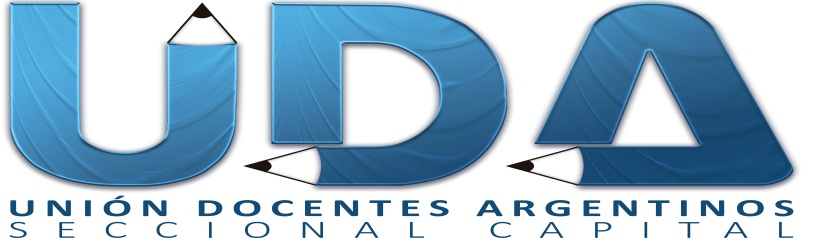 	         ZONA 1	         ZONA 2	D.E.  1	D.E.  1	D.E.  1ESCUELATURNOINT1MPLURI4TART23TD.E.  2D.E.  2D.E.  2ESCUELATURNOINT4TEF16T16MD.E.  7D.E.  7D.E.  7ESCUELATURNOINT4M9MNT9TNT10T25MPLURI25TPLURID.E.  9D.E.  9D.E.  9ESCUELATURNOINT8M11M12M15TD.E.  10D.E.  10D.E.  10ESCUELATURNOINT1T14T18MNT19M20MD.E.  12D.E.  12D.E.  12ESCUELATURNOINT7T9T12M14M24TD.E.  14D.E.  14D.E.  14ESCUELATURNOINT15T18M24M24T25M25TD.E.  15D.E.  15D.E.  15ESCUELATURNOINT10T21MD.E.  18D.E.  18D.E.  18ESCUELATURNOINT1T14T16M16T23M	D.E. 3	D.E. 3	D.E. 3ESCUELATURNOINT2M5T7M7TD.E.  4D.E.  4D.E.  4ESCUELATURNOINT11MEF11T14T28MD.E. 5D.E. 5D.E. 5ESCUELATURNOINT10M13MPLURI16MIT17T18M26T27TNTD.E.  6D.E.  6D.E.  6ESCUELATURNOINT14MD.E.  8D.E.  8D.E.  8ESCUELATURNOINT21TD.E.  11D.E.  11D.E.  11ESCUELATURNOINT10T11T20MARTD.E.  13D.E.  13D.E.  13ESCUELATURNOINT21T24TARTD.E.  19D.E.  19D.E.  19ESCUELATURNOINT13T14MART23TEFD.E.  20D.E.  20D.E.  20ESCUELATURNOINT8M11T14M19MD.E.  21D.E.  21D.E.  21ESCUELATURNOINT2M2T9M9T